教科書全冊調査結果　総括表（府立支援学校）平成25年8月30日１　対象となる教科書附則第9条関係教科用図書選定資料に掲載されていない一般図書のうち、府立支援学校高等部が平成26年度使用教科書として選定したもの※　他の教科書については、右記の通り２　対象教科書数　751冊３　調査時期　平成25年８月19日（月）～８月26日（月）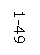 ４　調査員　府教育委員会事務局　11人５　調査の観点　６　調査結果課題があるものはなかった。（参考）一般図書の例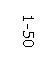 小中学部高等部文部科学省検定済教科書文部科学省検定済教科書選定資料作成時に小中学校課が確認済高等学校課が確認文部科学省著作教科書文部科学省著作教科書支援教育課が確認済支援教育課が確認済一般図書附則第9条関係教科用図書選定資料掲載図書選定資料作成時に支援教育課が確認（大阪府教科用図書選定審議会の答申に基づき、府又は市町村の指導主事を含む専門調査員が中心となり作成）選定資料作成時に支援教育課が確認（大阪府教科用図書選定審議会の答申に基づき、府又は市町村の指導主事を含む専門調査員が中心となり作成）一般図書その他（選定不可）支援教育課が確認1特定の事項、事象、分野などに偏りがある、全体として調和がとれていない2特定の事柄を特別に強調し過ぎている、一面的な見解を十分な配慮なく取り上げている。3特定の営利企業、商品などの宣伝や非難になるおそれがある。4特定の個人、団体などの活動について、政治的又は宗教的な援助や助長となるおそれがある、その権利や利益を侵害するおそれがある。5引用、掲載された教材、写真、挿絵、統計資料などは、信頼性のある適切なものが選ばれていない。6人権尊重の観点から、偏見や差別意識を助長する表記・表現や挿絵・写真等の掲載がある。7実際に使用する際、教員や生徒に誤解を招く。校種発行者教科書名視覚医道の日本東洋医学臨床論あん摩マッサージ指圧編聴覚中災防ガス溶接・溶断作業の安全知的大阪手をつなぐ育成会ホームヘルパー養成講座テキスト（３級課程）知的中央法規出版「働く」の教科書１５人の先輩とやりたい仕事を見つけよう知的東洋館出版社くらしに役立つ社会知的同成社ゆっくり学ぶ子のための「こくご」肢体ひさかたチャイルド漢字えほん肢体全日本手をつなぐ育成会自立生活ハンドブック11ひとりだち肢体成美堂出版はじめてのえんぴつちょう病弱学研新・学研の英語ずかん4巻　おもしろかいわひとくち表現集